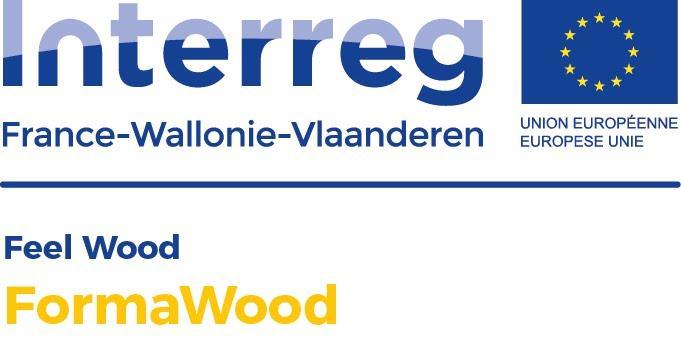 Formulaire d'inscription Carnet d'architecture FormaWood 2019Cet appel à projets s'inscrit dans le cadre du projet transfrontalier FormaWood. Il vise à promouvoir des ouvrages mettant en avant la bonne mise en œuvre du matériau bois dans la construction, tant en Wallonie qu'en Région Hauts-de-France.Cet appel à projets donnera lieu à la réalisation d'un ouvrage d'architecture largement diffuséproposant un panel d'une trentaine de projets en bois.Si vous souhaitez déposer votre candidature, veuillez compléter le formulaire ci-dessous au plus tard pour le 30/11/2019* ObligatoireEntreprise(s) bois* :Bureau(x) d'études :Bref descriptif du projet (approche architecturale, caractéristiques techniques,choix des matériaux, ...) (min. 1000 caractères) *Date de réception du projet * : Nombre de niveau(x) *Surface au sol brute - murs extérieurs compris (m2) * :Surface totale brute - murs extérieurs compris (m2) * :Surface de la parcelle (m2) * :Budget total HTVA et hors honoraires (en€) * :Certification/labellisation *Si oui, préciser laquelle/lesquellesEssences de bois utilisées *Bois d'origine locale (dans un rayon de 200 km autour du projet) *Si oui, spécifiez son origine *Matériaux d'isolation : murs/planchers/toitures *Plusieurs choix possiblesBrève description des matériaux d'isolation (marque, méthode d'installation, ...) *Brève description des matériaux de finition extérieure (composition, marque,méthode de mise en oeuvre, ...) *Type de menuiseries extérieures *Type de vitrages * Chauffage * Eau chaude sanitaire * Energies renouvelables * Si oui, description (Type d'énergie, puissance installée, usage) : Système de ventilation * Spécificités éventuelles relatives au projet Contraintes, exigences du programme, démarche environnementale globale, conception bioclimatique, ...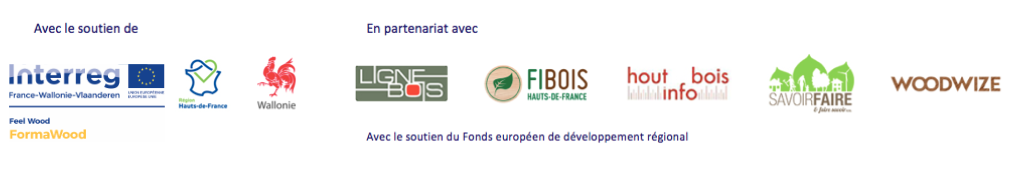 Vos coordonnées :Vos coordonnées :Votre profils :*Votre profils :*Bureau d’architecture___Bureau d’études___Entreprise de construction___Administration___Autre___ :*N°entreprise/SIREN *Adresse *Ville et code postal *Personne de contact *N° de téléphone *Intervenants du projet :Intervenants du projet :Bureau(x) d'architecture* :Bureau(x) d'architecture* :NOM(S)*adresse(s)*téléphone(s)*email(s)*NOM(S)*adresse(s)*téléphone(s)*email(s)*NOM(S)*adresse(s)*téléphone(s)*email(s)*Caractéristiques du projet :Caractéristiques du projet :Pour cette étape, vous aurez besoin des informations suivantes : date de réception du projet,superficie, nombre de niveaux, budget, certification(s)Pour cette étape, vous aurez besoin des informations suivantes : date de réception du projet,superficie, nombre de niveaux, budget, certification(s)Nom du projet *Adresse du projet avec code postal *Type de projet*Type de projet*Construction neuve___Réhabilitation/rénovation___Extension/surélévation___Autre___Catégories*Catégories*Habitat unifamilial___Logement groupé (résidence, éco-quartier, village des vacances, ...)___Bâtiment tertiaire (immeuble de bureaux, commerce, restaurant, ...)___Infrastructure publique (établissement scolaire, complexe sportif, centrehospitalier, bâtiment administratif, gare ferroviaire, plaine de jeux, ...)___Établissement de loisirs (centre culturel, théâtre, ...)Bâtiment industriel (hangar agricole, entrepôt, ...)JJMMYYYRez___Rez + 1___Rez + 2___Rez + 3___Autre______m2___m2___m2___€Oui___Non___Données techniques du projet :Données techniques du projet :Système constructif * :Système constructif * :Ossature bois___Poteau-poutre___Bois massif empilé___CLT Contrecollé - Contre-cloué___Bois massif sans colle ni clous___autre______OUI___NON______Ouate de cellulose___Paille___Laine de chanvre___Béton de chaux-chanvre___Liège___Laine ou fibre de bois___Polystyrène___Laine de roche___Isolant textile___Autre___Bois___PVC___Aluminium___Bois/aluminium___Autre___Double___Triple___Autre___Bois___Gaz___Mazout___Pompe à chaleur___Electricité___Autre___Bois___Gaz___Panneaux solaires___Electricité___Autre___OUI___NON___Naturelle___VMC Simple flux hygroréglable______VMC Double flux___Autre___Pièces jointes :Illustrations : les photographies doivent être au format .jpg en 300 DPI minimum : de taille2500 x 3750 pixels (pour les photos principales) et de taille 2000 x 3000 pixels (pour lesphotos secondaires).Dans le cas où les photos fournies auraient été réalisées par un professionnel, vous devezimpérativement vous assurer que les droits des photos ont été acquittés pour les utilisations à venir, et notifier son nom. Les organisateurs dégagent toute responsabilité relative à des poursuites ultérieures.Attention : chaque photographie doit être libre de droit.Plans : afin que nous puissions juger correctement de la bonne mise en œuvre du matériaubois dans le projet proposé, des plans sont demandés : plan d'implantation (échelle entre1/200 et 1/500), plan de chaque niveau (échelle 1/100), coupes (échelle 1/100), détailstechniques acoustiques et structurels ou autre (échelle entre 1/10 et 1/20).Merci de nous envoyer les plans et illustrations via WeTransfer à l'adresse suivante :l.bouttiau@lignebois.beIMPORTANT : droits de diffusion- L' auteur autorise l'utilisation sans frais des renseignements transmis (illustrations, plans et descriptifs) dans le cadre de toute publication des partenaires du projet FormaWood.- Les partenaires du projet s'engagent, quant à eux, à mentionner les copyright renseignés sur les illustrations fournies.- Attention : chaque photographie doit être libre de droit.Contact :Merci d'avoir rempli ce formulaire. Nous vous contacterons dès que possible en cas de piècescomplémentaires nécessaires. Si vous avez d'autres questions ou commentaires, n'hésitezpas à nous contacter.Pour la Wallonie :Laurence Bouttiau
Ligne Bois asbl
Portable : +32 (0)484 84 77 67
E-mail : l.bouttiau@lignebois.be 
Pour les Hauts-de-France :Clément MessiasFibois Hauts-de-FrancePortable : +33 6 (0)8 83 50 57E-mail : clement.messias@fibois-hdf.fr